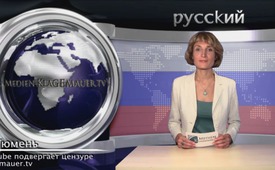 Youtube подвергает цензуре KlagemauerTV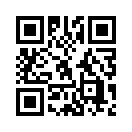 Интернет-цензура продвигается вперёд. В настоящее время канал KlagemauerTV на Youtube закрыт на 2 недели. 
И это вовсе не из-за распространения...Уважаемые дамы и господа,
интернет-цензура продвигается вперёд. В настоящее время канал KlagemauerTV на Youtube закрыт на 2 недели. 
И это вовсе не из-за распространения порнографического материала, показа жестокого насилия, подстрекательства против меньшинств или прочего бесцеремонного поведения, преследуемого по закону согласно предписаниям Youtube. Также нет никакого нарушения авторских прав. 
Youtube осуждает в нарушении предписаний безобидный выпуск 2013 года, содержащий цитаты критики со стороны противников индустрии прививок и факты о риске и побочных действиях вакцинации.
Видео было немедленно удалено и аккаунт заблокирован, так что теперь в течение 14 дней невозможна больше загрузка новых видеоматериалов. Если в последующие 6 месяцев ещё раз какое-нибудь видео нарушит предписания, то канал будет закрыт навсегда, - радикально угрожает Youtube.
Уважаемые дамы и господа, здесь само собой напрашивается вопрос, не идёт ли речь при этих мерах цензуры исключительно о предлоге. Как иначе можно объяснить блокировку простого видео, которое уже в течение одного года не давало повода никаким претензиям?
Другой мотив гораздо более вероятен: в течение прошедших месяцев Klagemauer.TV нажило себе сильных противников, в частности, из-за «горячих» репортажей в отношении конфликта на Украине. Компетентно и актуально мы ежедневно сообщали о происходящих событиях и при этом всегда давали слово важным голосам, выступающим против подстрекающих к войне западных средств массовой информации.

Наряду с нашей платформой, наш канал, вещавший в Youtube, пользовался всё большей популярностью; с начала года число абонементов увеличилось в три раза. Только за последние недели присоединились тысячи новых абонементов. Заноза в глазу тех, которые хотят настроить народы Европы на войну с Россией.
Поэтому, предположительно, это лишь вопрос времени, и канал Kla.tv в Youtube будет заблокирован. Кроме того, что kla.TV угрожает цензура в Youtube, эта угроза не просто от Youtube: в начале 2014 года Google передал все высшие права на цензуру в Youtube британскому правительству. Там планируется введение фильтра, который должен блокировать наряду с информацией порнографического и насильственного содержания, также информацию с экстремистским и эзотерическим содержанием. Что нужно понимать под словами «экстремистский» и «эзотерический», остаётся пока произволом так называемого «британского» правительства. Защитники информации говорят: европейцы - будто лунатики, бредущие в тотальную цензуру. Это лишь вопрос времени, и ловушка защёлкнется и в Германии.
Поэтому посетите наш оригинальный веб-сайт www.kla.tv, подпишитесь на новости, а ещё лучше: сделайте ваш личный запрос, чтобы мы включили вас в сеть передачи новостей, которая не зависит от интернета. Большое спасибо!от ssИсточники:http://deutsche-wirtschafts-nachrichten.de/2013/08/08/das-ende-des-freien-internet-die-zensur-kehrt-nach-europa-zurueck/
http://deutsche-wirtschafts-nachrichten.de/2014/03/14/google-gibt-regierung-in-london-oberstes-zensur-recht-fuer-youtube/
http://www.klagemauer.tv/index.php?a=showportal&keyword=gesundheit&id=1347Может быть вас тоже интересует:#Google-ru - www.kla.tv/Google-ru

#Kla.TV-ru - www.kla.tv/Kla.TV-ruKla.TV – Другие новости ... свободные – независимые – без цензуры ...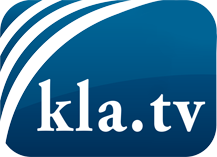 О чем СМИ не должны молчать ...Мало слышанное от народа, для народа...регулярные новости на www.kla.tv/ruОставайтесь с нами!Бесплатную рассылку новостей по электронной почте
Вы можете получить по ссылке www.kla.tv/abo-ruИнструкция по безопасности:Несогласные голоса, к сожалению, все снова подвергаются цензуре и подавлению. До тех пор, пока мы не будем сообщать в соответствии с интересами и идеологией системной прессы, мы всегда должны ожидать, что будут искать предлоги, чтобы заблокировать или навредить Kla.TV.Поэтому объединитесь сегодня в сеть независимо от интернета!
Нажмите здесь: www.kla.tv/vernetzung&lang=ruЛицензия:    Creative Commons License с указанием названия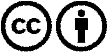 Распространение и переработка желательно с указанием названия! При этом материал не может быть представлен вне контекста. Учреждения, финансируемые за счет государственных средств, не могут пользоваться ими без консультации. Нарушения могут преследоваться по закону.